T.CBAŞİSKELE KAYMAKAMLIĞIBAŞİSKELE ANADOLU İMAM HATİP LİSESİ MÜDÜRLÜĞÜ23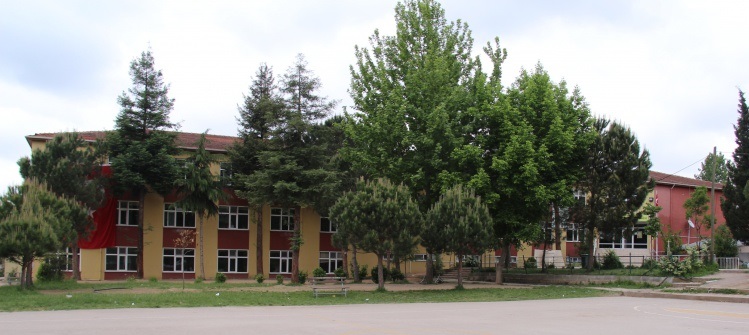 2019-2023STRATEJİK PLAN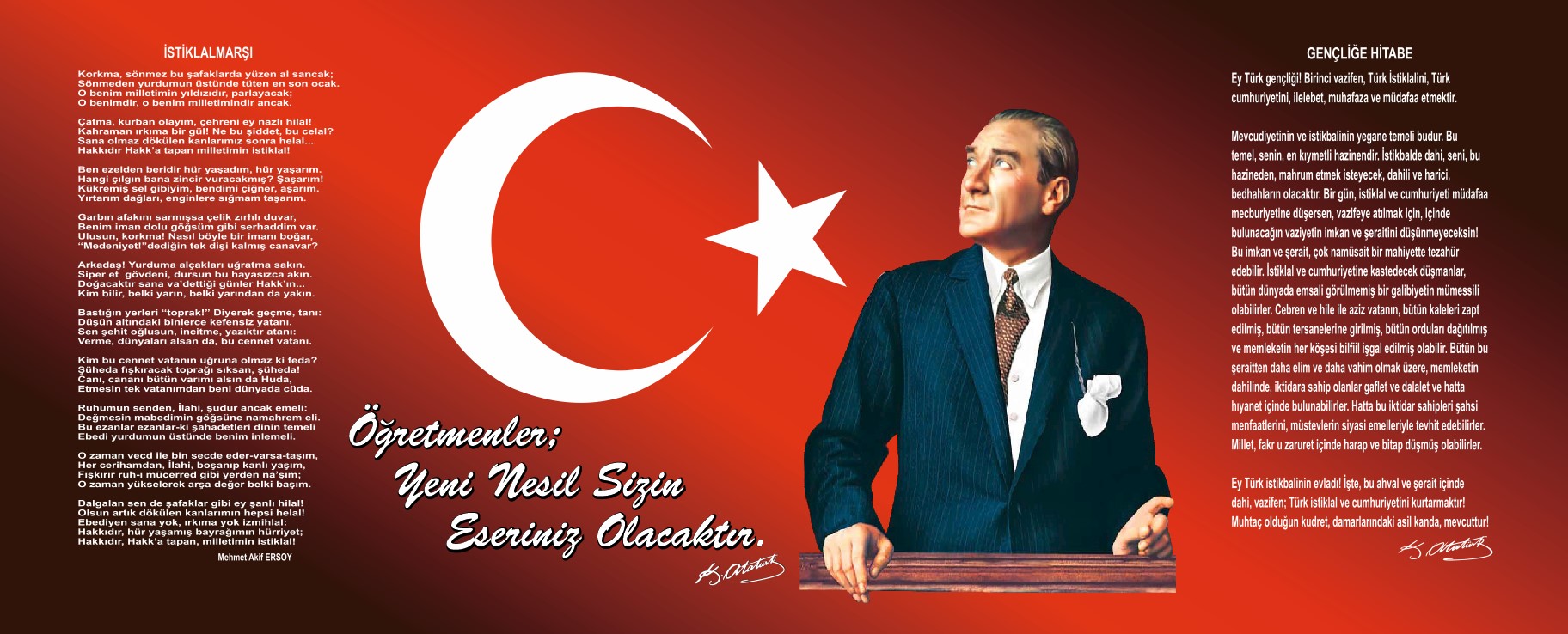 Hiçbir şeye ihtiyacımız yok yalnız bir şeye ihtiyacımız vardır ; çalışkan olmak. Sosyal hastalıklarımızı araştırırsak asıl olarak bundan başka bundan mühim bir hastalık keşfedemeyiz. O halde ilk işimiz bu hastalığı esaslı surette tedavi etmektir. Milleti çalışkan yapmaktır. Servet ve onun doğal sonucu olan refah ve saadet yalnız ve ancak çalışkan insanların hakkıdır.Mustafa Kemal ATATÜRK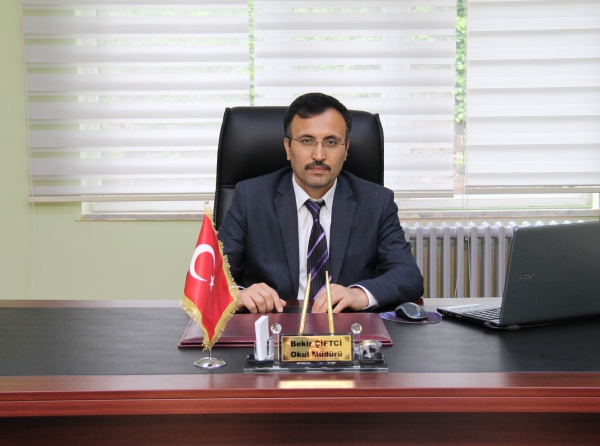 SUNUŞ Sürekli değişen ve gelişen ortamlarda çağın gerekleri ile uyumlu bir eğitim öğretim anlayışını sistematik bir şekilde devam ettirebilmemiz, belirlediğimiz stratejileri en etkin şekilde uygulayabilmemiz ile mümkün olacaktır. Başarılı olmak da iyi bir planlama ve bu planın etkin bir şekilde uygulanmasına bağlıdır. Eğitim ve öğretimin kalitesinin artırılması kapsamında öğrencilerin akademik başarılarının yanı sıra bedensel, zihinsel ve ruhsal gelişiminin desteklendiği, bireylere ortak insani değerler bilinci kazandırılarak öğretmen ve öğrencilerimizin insani, milli, manevi, ahlaki, kültürel ve demokratik değerler eğitimi alarak yetiştiği bir okul ortamı oluşturma arzusundayız. Stratejik Plânın, okulumuzun eğitim yapısının daha da güçlendirilmesinde bir rehber olarak kullanılması amaçlanmaktadır. Belirlenen stratejik amaçlar doğrultusunda hedefler güncellenmiş ve okulumuzun 2019-2023 yıllarına ait stratejik plânı hazırlanmıştır. Okulumuza ait bu plânın hazırlanmasında her türlü özveriyi gösteren ve sürecin tamamlanmasına katkıda bulunan idarecilerimize teşekkür ediyor, stratejik planlama ekiplerimize ve tüm personelimize başarılar diliyorum.  Bekir ÇİFTCİ  Okul/Kurum MüdürüGİRİŞStratejik plan, günümüz gelişim anlayışının geçmişteki anlayışlardan en belirgin farkının göstergesidir. Zira stratejik plan yaklaşımı geleceğe hazır olmayı değil, geleceği planlamayı hedefleyen bir yaklaşımdır. Bir anlamda geleceği bugünde yaşamaktır.Baktığımız yerden hala yıllardır gördüğümüz şeyleri görüyorsak, bakış açımızı ve yönümüzü değiştirmemişiz demektir. Bu bakımdan stratejik plan, öncelikle kurumumuza yeni bir yön ve yeni bir bakış açısı kazandıracak biçimde düşünülüp tasarlanmalıdır. Hiç şüphe yoktur ki bu yön, ülkemizin çağdaşlaşma hedeflerine uygun düşen ve çağdaş uygarlık düzeyinin üstüne çıkma ülküsüyle örtüşen bir yön olmalıdır.Çağdaş bir ülke olabilmemiz için çağdaşlaşma savaşını öncelikle okullarda kazanmamız gerekmektedir. Bilmek zorundayız ki, okullarda kazanılmamış hiçbir savaş gerçekte hiçbir zaman kazanılmamış savaştır. Bu konuda eksiklerimizin olduğunu kabul etmeli, ancak kendimizi güçlü amaçlarla besleyerek eksiklerimizin ve zorlukların üstesinden gelebileceğimize inanmalı fakat bunun uzun süren bir yolculuk olduğunu hiçbir zaman unutmamalıyız.Cumhuriyetimizin 100. yılında ülkemizin dünyayı yöneten lider ülkelerden biri olacağını öngörüyoruz. Bu öngörüye paralel olarak okulumuzun 2019-2023 yılları arasında kaydedeceği aşama ile bir dünya okulu olacağına kuvvetle inanıyoruz. Bu stratejik plan, bu inancımızı gerçekleştirmek üzere düşünülmüş ve bizi hedefimize götürecek biçimde tasarlanmıştır. Bundan sonra başarılı olmak bizim için sadece bir görev değil, aynı zamanda büyük bir sorumluluktur.Başiskele Anadolu İmam Hatip Lisesi   Stratejik Plan Hazırlama EkibiİçindekilerSUNUŞ	3İçindekiler	51.BÖLÜM STRATEJİK PLANLAMA SÜRECİ	8DURUM ANALİZİ	10Tarihsel Gelişim	11Okulun Mevcut Durumu: Temel İstatistikler	12PAYDAŞ ANALİZİ	14GZFT (Güçlü Yönler, Zayıf Yönler, Fırsatlar, Tehditler)Analizi	18Gelişim ve Sorun Alanları	20BÖLÜM III: MİSYON, VİZYON VE TEMEL DEĞERLER	21MİSYONUMUZ *	21VİZYONUMUZ *	21TEMEL DEĞERLERİMİZ *	21BÖLÜM IV: AMAÇ, HEDEF VE EYLEMLER	22TEMA I: EĞİTİM VE ÖĞRETİME ERİŞİM	22TEMA II: EĞİTİM VE ÖĞRETİMDE KALİTENİN ARTIRILMASI	24TEMA III: KURUMSAL KAPASİTE	26V. BÖLÜM: MALİYETLENDİRME	28VI. BÖLÜM: İZLEME VE DEĞERLENDİRME	28EKLER:	29KISALTMALARGZFT			: Güçlü-Zayıf-Fırsat-TehditARGE			: Araştırma-GeliştirmeMEB			: Milli Eğitim Bakanlığı OdasıTKY			: Toplam Kalite YönetimiİLSİS	:İl ve İlçe Milli Eğitim Müdürlükleri Yönetim Bilgi SistemiRAM	:Rehberlik Araştırma MerkeziŞEKİLLER VE TABLOLAR LİSTESİ1.BÖLÜM STRATEJİK PLAN HAZIRLIK SÜRECİ2019-2023 dönemi stratejik plan hazırlanması süreci Üst Kurul ve Stratejik Plan Ekibinin oluşturulması ile başlamıştır. Ekip tarafından oluşturulan çalışma takvimi kapsamında ilk aşamada durum analizi çalışmaları yapılmış ve durum analizi aşamasında paydaşlarımızın plan sürecine aktif katılımını sağlamak üzere paydaş anketi, toplantı ve görüşmeler yapılmıştır. Durum analizinin ardından geleceğe yönelim bölümüne geçilerek okulumuzun amaç, hedef, gösterge ve eylemleri belirlenmiştir. Çalışmaları yürüten ekip ve kurul bilgileri altta verilmiştir.Stratejik Planlama Üst KuruluB) Stratejik Planlama Ekibi 01/01/2019Bekir ÇİFTÇİ Okul Müdürü OnayDURUM ANALİZİMEVCUT DURUM ANALİZİ Durum analizi bölümünde okulumuzun mevcut durumu ortaya konularak neredeyiz sorusuna yanıt bulunmaya çalışılmıştır. Bu kapsamda okulumuzun kısa tanıtımı, okul künyesi ve temel istatistikleri, paydaş analizi ve görüşleri ile okulumuzun Güçlü Zayıf Fırsat ve Tehditlerinin (GZFT) ele alındığı analize yer verilmiştir.	 Tarihsel Gelişimİlçemizde İmam Hatip Lisesine ihtiyaç duyulması sebebiyle, 2010 yılı başından itibaren İlçe Müftüsü İsa AKTAŞ’ın öncülüğünde bir araya gelen bir grup hayırsever tarafından, Başiskele ilçesinde bir İmam Hatip Lisesi açılması için çeşitli arayışlara girişilmiş, mevcut binada eğitim öğretim yapan Özel Atayurt Kolejinin kapanması/kapatılmasıyla birlikte, binanın mülkiyetinin Kocaeli Büyükşehir Belediye Başkanlığınca satın alınıp- alınmayacağının araştırılmasına karar verilmiş, bu bağlamda konu Kocaeli Büyükşehir Belediye Başkanı İbrahim KARAOSMANOĞLU’na aktarılmış, Başkan İbrahim KARAOSMANOĞLU’nun bahse konu bina ve arsasının İmam Hatip Lisesine tahsis edilmek üzere satın alınması yönündeki talimatları doğrultusunda konu ile ilgili yapılan incelemeler ve araştırmalar sonucu, 9283 M2 lik bir alana sahip olan arsanın içindeki iki bina ile birlikte satın alınmasına karar verilmiştir. Valilik Makamının 06.08.2010 tarih ve 19090 sayılı yazısına istinaden Milli Eğitim Bakanlığı/Din Öğretimi Genel Müdürlüğü’nün 16.08.2010 tarih ve 300/1795 sayılı yazsının ekindeki 16.08.2010 tarih ve 299/1790 sayılı Makam Onayı ile 18 derslikli kısmında Başiskele İmam Hatip Lisesinin açılmasına onay verilmiştir. Milli Eğitim Bakanlığı /Din Öğretimi Genel Müdürlüğü’nün 21.03.2011 tarih ve 231/683 sayılı yazısı ekindeki 15.03.2011 tarih ve 119/534 sayılı Makam Onayı ile de 2011-2012 eğitim-öğretim yılından itibaren de Anadolu İmam Hatip Lisesi kısmı 60 öğrenciyle öğrenime başlamıştır 	 2014-2015 Eğitim Öğretim Yılı başında lise bünyesinde bulunan öğrenciler ayrılarak Başiskele Anadolu Kız İmam Hatip lisesini oluşturmuştur. 2015-2016 Eğitim Öğretim Yılı başında da ortaokul bünyesinde bulunan kız öğrenciler ( 450 Öğrenci) ayrılarak Başiskele Altınkent İmam Hatip Ortaokulunu oluşturmuştur. 2016-2017 Eğitim Öğretim Yılı sonunda Başiskele İmam Hatip Ortaokulu kapatılarak İHL (okulumuz) bünyesine alınmıştır.2016/2017 eğitim öğretim yılında Ortaokul öğrencilerimiz Futsal alanında Kocaeli birincisi olmuş ve ilimizi Eskişehir´de temsil etmiştir. 2017-2018 den itibaren İmam Hatip Ortaokulu Başiskele Anadolu İmam Hatip Lisesi bünyesinde eğitim öğretime devam etmektedir.Ayrıca bu eğitim öğretim yılında okulumuzun bahçesinde Uygulama Camii inşatı başlamış ve devam etmektedir.  2018-2019 döneminde Ortaokul kısmında 12 şube 260 öğrenci ile Lise kısmında 9 şubede 170 öğrenci ile eğitim öğretim verilmektedir. Haftasonları İHL Açıklise öğrencilerimiz için (150 öğrenci civarı) eğitim verilmektedir.Başiskele Anadolu İmam Hatip Lisesi  Serdar Mah. Çobandede Sokak N:4 Başiskele/KOCAELİTelefon	: 262 346 70 40 Faks 	: 262 346 70 41 Web : http://www.basiskeleaihl.meb.k12.tr/ e-Posta : 973263@meb.k12.trOkulun Mevcut Durumu: Temel İstatistiklerOkulumuzun temel girdilerine ilişkin bilgiler altta yer alan okul künyesine ilişkin tabloda yer almaktadır.Okul KünyesiTemel Bilgiler Tablosu- Okul Künyesi Çalışan BilgileriOkulumuzun çalışanlarına ilişkin bilgiler altta yer alan tabloda belirtilmiştir.Çalışan Bilgileri Tablosu*Okulumuz Bina ve AlanlarıOkulumuzun binası ile açık ve kapalı alanlarına ilişkin temel bilgiler altta yer almaktadır.Okul Yerleşkesine İlişkin Bilgiler Sınıf ve Öğrenci BilgileriOkulumuzda yer alan sınıfların öğrenci sayıları alttaki tabloda verilmiştir.*Sınıf sayısına göre istenildiği kadar satır eklenebilir.Donanım ve Teknolojik KaynaklarımızTeknolojik kaynaklar başta olmak üzere okulumuzda bulunan çalışır durumdaki donanım malzemesine ilişkin bilgiye alttaki tabloda yer verilmiştir.Teknolojik Kaynaklar TablosuGelir ve Gider BilgisiOkulumuzun genel bütçe ödenekleri, okul aile birliği gelirleri ve diğer katkılarda dâhil olmak üzere gelir ve giderlerine ilişkin son iki yıl gerçekleşme bilgileri alttaki tabloda verilmiştir.PAYDAŞ ANALİZİKurumumuzun temel paydaşları öğrenci, veli ve öğretmen olmakla birlikte eğitimin dışsal etkisi nedeniyle okul çevresinde etkileşim içinde olunan geniş bir paydaş kitlesi bulunmaktadır. Paydaşlarımızın görüşleri anket, toplantı, dilek ve istek kutuları, elektronik ortamda iletilen önerilerde dâhil olmak üzere çeşitli yöntemlerle sürekli olarak alınmaktadır.Paydaş Analizi ve Sınıflamasında Kullanılan Kavramlara İlişkin Açıklamalar:Paydaş: Kurumun gerçekleştirdiği faaliyetlerden etkilenen taraflardır. Paydaşlar şu başlıklarda ele alınmaktadır.Lider: Kurumda herhangi bir kademede görev alan çalışanlar içerisinde liderlik özellikleri olan kişilerdir.Çalışan : Kurum çalışanlarıdır.Müşteri: Ürün, hizmet veya süreçten etkilenen veya satın alıp kullanan herkestir. İki çeşit müşteri vardır. Dış müşteriler; hizmet veren kuruma mensup olmayan, ancak ürün/hizmetten yararlanan veya ondan etkilenenlerdir. İç müşteriler; kurumda çalışanlardır.Temel Ortak: Kurumun faaliyetlerini gerçekleştirmek üzere kendi seçimine bağlı olmaksızın zorunlu olarak kurulmuş olan ortaklıklardır.(yapısal bağlılık gibi)Stratejik Ortak: Kurumun faaliyetlerini gerçekleştirmek üzere kendi seçimi üzerine kurduğu ortaklıklardır.Tedarikçi: Kurumun faaliyetlerini gerçekleştiren ihtiyaç duyduğu kaynakları temin	eden kurum/kuruluşlardır.Ürün/Hizmet: Herhangi bir hizmet/üretim sürecinin çıktısıdır.Paydaş anketlerine ilişkin ortaya çıkan temel sonuçlara altta yer verilmiştir * : Öğrenci Anketi Sonuçları:	Öğrencilere yapılan ankette %86 oranında memnuniyet gözlenmişti. Öğrencilerin büyük çoğunluğu okul öğretmenlerinin yeterli olduğunu, kendileriyle ilgilendiğini belirtmişti. Okul idaresinin kendileriyle ilgilendiğini; okul rehberlik servisinin çok ilgili olduğunu, her türlü sorunlarını rahatlıkla anlatabildiklerini belirtmişlerdir. Okul binasının eski olması sebebiyle fiziki yetersizlikler bulunmaktadır. Bu sebeple özellikle öğrenciler spor salonunun ve konferans salonunun olmamasının büyük eksiklik olduğunu belirtmişlerdir. Bunun yanında okulda sosyal, kültürel faaliyetlerin azlığını belirtmişlerdir.Öğretmen Anketi Sonuçları:	Öğretmenlerin %93’i yapılan ankette memnuniyetini belirtmiştir. Okuldaki fiziki imkânlarının konferans salonu, cam, spor salonu)ve teknolojik alt yapısının yetersizliğini belirtmişlerdir. Veli Anketi Sonuçları:GZFT (Güçlü Yönler, Zayıf Yönler, Fırsatlar, Tehditler)AnaliziOkulumuzun performansını etkileyecek iç ve dış stratejik konuları belirlemek ve bunları yönetebilmek amacıyla gerçekleştirilen durum analizi çalışması kapsamında Stratejik Planlama Ekibi tarafından GZFT Analizi yapılmıştır. İç paydaşlarla çalıştay tekniği ile iki aşamada gerçekleştirilen çalışmalar, dış paydaş mülakatları kapsamında elde edilen görüş ve öneriler ve Stratejik Planlama Ekibi tarafından GZFT Analizine temel girdiyi sağlamıştır. Paydaşlarla yapılan çalışmalar ile Stratejik Planlama Ekibi tarafından gerçekleştirilen diğer analizlerin birleştirilmesi neticesinde okulumuzun güçlü ve zayıf yanları, fırsat ve tehditlerini içeren uzun bir liste oluşturulmuştur. Analiz çerçevesinde ortaya konacak stratejik konuların daha gerçekçi ve ulaşılabilir bir çerçevede ele alınması amacıyla GZFT analizinde bir önceliklendirme yapılması kararlaştırılmıştır. Önceliklendirme de; bir yandan analizde yer alan hususların ağırlıklandırılması, diğer yandan Stratejik Planlama Ekibinin bilgi birikimi ve tecrübesi ışığında konuların önem derecesine göre sıralanması yöntemleri uygulanmıştır.Fırsatlar, okulumuzun kontrolü dışında gerçekleşen ve okulumuza avantaj sağlaması muhtemel olan etkenler ya da durumlardır. Tehditler ise, okulumuzun kontrolü dışında gerçekleşen, olumsuz etkilerinin engellenmesi veya sınırlandırılması gereken unsurlardır.Çevre analizinde; okulumuzu etkileyebilecek dışsal değişimler ve eğilimler değerlendirilmiştir.İçsel FaktörlerGüçlü YönlerZayıf YönlerDışsal FaktörlerFırsatlarTehditlerGelişim ve Sorun AlanlarıGelişim ve sorun alanları analizi ile GZFT analizi sonucunda ortaya çıkan sonuçların planın geleceğe yönelim bölümü ile ilişkilendirilmesi ve buradan hareketle hedef, gösterge ve eylemlerin belirlenmesi sağlanmaktadır. Gelişim ve sorun alanları ayrımında eğitim ve öğretim faaliyetlerine ilişkin üç temel tema olan Eğitime Erişim, Eğitimde Kalite ve kurumsal Kapasite kullanılmıştır. Eğitime erişim, öğrencinin eğitim faaliyetine erişmesi ve tamamlamasına ilişkin süreçleri; Eğitimde kalite, öğrencinin akademik başarısı, sosyal ve bilişsel gelişimi ve istihdamı da dâhil olmak üzere eğitim ve öğretim sürecinin hayata hazırlama evresini; Kurumsal kapasite ise kurumsal yapı, kurum kültürü, donanım, bina gibi eğitim ve öğretim sürecine destek mahiyetinde olan kapasiteyi belirtmektedir.Gelişim ve sorun alanlarına ilişkin GZFT analizinden yola çıkılarak saptamalar yapılırken yukarıdaki tabloda yer alan ayrımda belirtilen temel sorun alanlarına dikkat edilmesi gerekmektedir.GELECEĞE YÖNELİM 5018 sayılı Kamu Mali Yönetimi ve Kontrol Kanunu ile kamu idarelerinin; orta ve uzun vadeli amaçlarını, temel ilke ve politikalarını, hedef ve önceliklerini, performans ölçütlerini, bunlara ulaşmak için izlenecek yöntemler ile kaynak dağılımlarını içeren stratejik plan hazırlamaları ve bütçelerin stratejik planlarda yer alan misyon, vizyon, stratejik amaç ve hedeflerle uyumlu ve performans esasına dayalı olarak hazırlanması öngörülmüştür. Başiskele Anadolu İmam Hatip Lisesi,Geleceğe Yönelim bölümünde Misyon, Vizyon ve Temel Değerleri ile Temaları belirledikten sonra, çeşitli çalışmalar yaparak Stratejik Amaçlar, Stratejik Hedefler, Performans göstergeleri ve Tedbirleri oluşturmuştur. Stratejik Amaç ve Hedeflerin Belirlenmesi Performans hedefleri, idarenin ulaşmak istediği hedefleri gösterirken, faaliyetler ise bunları nasıl gerçekleştireceğini ifade eder. Performans göstergeleri ise performans hedeflerine ne ölçüde ulaşıldığını ölçmek, değerlendirmek ve izlemek üzere kullanılan araçlardır.BÖLÜM III: MİSYON, VİZYON VE TEMEL DEĞERLEROkul Müdürlüğümüzün Misyon, vizyon, temel ilke ve değerlerinin oluşturulması kapsamında öğretmenlerimiz, öğrencilerimiz, velilerimiz, çalışanlarımız ve diğer paydaşlarımızdan alınan görüşler, sonucunda stratejik plan hazırlama ekibi tarafından oluşturulan Misyon, Vizyon, Temel Değerler; Okulumuz üst kurulana sunulmuş ve üst kurul tarafından onaylanmıştır.MİSYONUMUZ *Din hizmetlerini yürütebilecek nitelikli eleman yetiştirmek, orta öğretim ve yüksek öğretime öğrenci hazırlamak.VİZYONUMUZ *Toplumda ihtiyaç duyulan din hizmetlerini karşılayabilecek donanıma sahip, sosyal uzlaşma ve kaynaşmanın tesis edilmesine katkıda bulunabilen, milli kültürün geleceğe taşınmasında aktif rol üstlenebilen, vatansever, evrensel ve insani değerlerle uyumlu, bilimsel gelişmeye açık bireyler yetiştirmek.TEMEL DEĞERLERİMİZ *Tarafsız, Mükemmeliyetçi, Yenilikçi, Bütünlüğü Sağlayan, İhtiyaç ve Beklentilere Duyarlı, Şeffaf, Hesap Verebilir ve Etik Değerlere Bağlı, Sorumluluk Sahibi ve Samimi, Adil, Akılcı, İdealist, Liderlik, Liyakat, Takım bilinci, Kurum aidiyeti, Çevre Bilinci ile öğrencilerimize;KaliteŞeffaflıkBaşarıGüvenilirlikMesleki UzmanlıkÇevrecilikEtik Değerlere BağlılıkMilli Kültüre BağlılıkHoşgörüToplumsal HizmetGüncellikSüreklilikİşbirliğiOkuma KültürüYaşayan ve Yaşatan Bir NesilBÖLÜM IV: AMAÇ, HEDEF VE EYLEMLERTEMA I: EĞİTİM VE ÖĞRETİME ERİŞİMEğitim ve öğretime erişim okullaşma ve okul terki, devam ve devamsızlık, okula uyum ve oryantasyon, özel eğitime ihtiyaç duyan bireylerin eğitime erişimi, yabancı öğrencilerin eğitime erişimi ve hayat boyu öğrenme kapsamında yürütülen faaliyetlerin ele alındığı temadır.Stratejik Amaç 1: Okulumuzda tüm bireylerden eğitim ve öğretime ihtiyaç duyanların tarafsızlık ve eşitlik çerçevesinde eğitim-öğretim hizmetlerine katılmaları ve tamamlamaları için ortam ve imkân sağlayan, öğrencilerin uyum ve devamsızlık sorunlarını gideren etkin bir yönetim yapısı kurulacaktır. Stratejik Hedef 1.1. 2023 sonuna kadar okulumuzda tüm öğrencilerin eğitim-öğretime katılımını artırmak, devamını sağlamak ve öğrencilerin uyum ve devamsızlık sorunları da gidermek.Performans Göstergeleri Eylemler*TEMA II: EĞİTİM VE ÖĞRETİMDE KALİTENİN ARTIRILMASIEğitim ve öğretimde kalitenin artırılması başlığı esas olarak eğitim ve öğretim faaliyetinin hayata hazırlama işlevinde yapılacak çalışmaları kapsamaktadır. Bu tema altında akademik başarı, sınav kaygıları, sınıfta kalma, ders başarıları ve kazanımları, disiplin sorunları, öğrencilerin bilimsel, sanatsal, kültürel ve sportif faaliyetleri ile istihdam ve meslek edindirmeye yönelik rehberlik ve diğer mesleki faaliyetler yer almaktadır. Stratejik Amaç 2: Her sınıf kademesindeki bireylere bilgi toplumunun gerektirdiği kazanımların üst düzeyde edindirilmesi ile gerekli dil becerilerine sahip ve sürdürülebilir istihdamı sağlayacak nitelikte bireylerin yetişmesine imkân sağlamak için eğitim ve öğretimde kalite artırılacaktır.Stratejik Hedef 2.1. Öğrenme kazanımlarını takip eden ve velileri de sürece dâhil eden bir yönetim anlayışı ile öğrencilerimizin akademik başarıları ve sosyal faaliyetlere etkin katılımı artırılacaktır.(Akademik başarı altında: ders başarıları, kazanım takibi, üst öğrenime geçiş başarı ve durumları, karşılaştırmalı sınavlar, sınav kaygıları gibi akademik başarıyı takip eden ve ölçen göstergeler, Sosyal faaliyetlere etkin katılım altında: sanatsal, kültürel, bilimsel ve sportif faaliyetlerin sayısı, katılım oranları, bu faaliyetler için ayrılan alanlar, ders dışı etkinliklere katılım takibi vb ele alınacaktır.)Performans GöstergeleriEylemlerStratejik Hedef 2.2. Etkin bir rehberlik anlayışıyla, öğrencilerimizi ilgi ve becerileriyle orantılı bir şekilde üst öğrenime veya istihdama hazır hale getiren daha kaliteli bir kurum yapısına geçilecektir. Performans GöstergeleriEylemlerTEMA III: KURUMSAL KAPASİTEStratejik Amaç 3: Eğitim ve öğretim faaliyetlerinin daha nitelikli olarak verilebilmesi için okulumuzun kurumsal kapasitesi güçlendirilecektir. Stratejik Hedef 3.1. Okulumuz hizmetlerinin kalitesini yükseltmek üzere personelin yeterliklerinin ve performansının geliştirildiği işlevsel bir insan kaynakları yönetimi sağlanarak insan kaynağının niteliğini ve verimliliğini artırmak. Performans GöstergeleriEylemlerStratejik Hedef 3.2:Etkin bir izleme ve değerlendirme sistemiyle desteklenen, bürokrasinin azaltıldığı, çoğulcu, katılımcı, şeffaf ve hesap verebilir bir yönetim ve organizasyon yapısını oluşturmak.Performans GöstergeleriEylemlerV. BÖLÜM: MALİYETLENDİRME2019-2023 Stratejik Planı Faaliyet/Proje Maliyetlendirme TablosuVI. BÖLÜM: İZLEME VE DEĞERLENDİRMEOkulumuz Stratejik Planı izleme ve değerlendirme çalışmalarında 5 yıllık Stratejik Planın izlenmesi ve 1 yıllık gelişim planın izlenmesi olarak ikili bir ayrıma gidilecektir. Stratejik planın izlenmesinde 6 aylık dönemlerde izleme yapılacak denetim birimleri, il ve ilçe millî eğitim müdürlüğü ve Bakanlık denetim ve kontrollerine hazır halde tutulacaktır.Yıllık planın uygulanmasında yürütme ekipleri ve eylem sorumlularıyla aylık ilerleme toplantıları yapılacaktır. Toplantıda bir önceki ayda yapılanlar ve bir sonraki ayda yapılacaklar görüşülüp karara bağlanacaktır. EKLER: Öğretmen, öğrenci ve veli anket örnekleri klasör ekinde olup okullarınızda uygulanarak sonuçlarından paydaş analizi bölümü ve sorun alanlarının belirlenmesinde yararlanabilirsiniz.OKUL KİMLİK BİLGİSİOKUL KİMLİK BİLGİSİKurum AdıBaşiskele Anadolu İmam Hatip LisesiKurum TürüLise – OrtaokulKurum KoduKurum StatüsüKamu	ÖzelKurumda	Çalışan	Personel SayısıYönetici	3Öğretmen	35Öğrenci Sayısı390Öğretim ŞekliNormal	İkiliOkulun Hizmete Giriş Tarihi2011KURUM İLETİŞİM BİLGİLERİKURUM İLETİŞİM BİLGİLERİKurum Telefonu / Fax02623467040Kurum Web Adresihttp://basiskeleaihl.meb.k12.tr/tema/index.phpMail Adresi973263başiskeleihl@gmail.comKurum AdresiSerdar Mahallesi Çobandede Sokak No 4 Başiskele / KOCAELİKurum MüdürüBekir ÇİFTÇİKurum Müdür Yardımcılarıİbrahim ORHANMuammer ÇİMENCİŞEKİLLERSAYFAŞekil – 1 : Stratejik planlama ekibi üyeleri9Şekil – 1 : Örgütsel Yapı12Şekil –  2: Örgütsel Yapı13TABLOLAR Tablo-1 Paydaş analizi14Tablo-2 Öğrenci anketi sonuçları15Tablo-3 Öğretmen anketi sonuçları16Tablo–4 Veli anketi sonuçları17Tablo–5 GZFT Analizi18Tablo–6 GZFT Analizi19Tablo–7 I. TEMA20-21Tablo–8 Eğitim-öğretime erişim22Tablo–9 Eğitim-öğretime erişim23Tablo–10 II. TEMA Eğitimde kalitenin arttırılması24Tablo–11 Eğitimde kalitenin arttırılması25Tablo–12 III. TEMA Performans göstergeleri26Tablo–13 Performans göstergeleri27Tablo–14 Maliyetlendirme28ADI-SOYADIÜNVANİLETİŞİMBekir ÇİFTÇİOkul Müdürü5543829758Muammer ÇİMENCİMüdür Yardımcısı5375224651Arif BAŞKANOkul Aile Birliği Başkanı5326715059Serkan KARAGÖZÖğretmen5052609973STRATEJİK PLANLAMA EKİBİSTRATEJİK PLANLAMA EKİBİSTRATEJİK PLANLAMA EKİBİADI-SOYADIÜNVANİLETİŞİMİbrahim ORHANMüdür Yardımcısı-Ekip Başkanı5544386565Zeynep TÜRKELRehber Öğretmen- Ekip Başkanı Yr5447221626Mustafa YEŞİLÖğretmen-Üye5415658172Emine ÖZDEMİRÖğretmen-Üye5065326783M.Emin KARADUMANOkul Aile Birliği Başkanı-Üye5326715059Muhammet E. KARADUMANÖğrenci Velisi-Üye5365495833İlyas KABİLÖğrenci Velisi-Üye5075972711Berat BAŞKANÖğrenci-Üye5377951382İbrahim OKÖğrenci-Üye5415098867Ömer Faruk CİNEMREÖğrenci-Üye5436680846İli: KOCAELİİli: KOCAELİİli: KOCAELİİli: KOCAELİİlçesi: BAŞİSKELEİlçesi: BAŞİSKELEİlçesi: BAŞİSKELEİlçesi: BAŞİSKELEAdres: Serdar Mah. Çobandede Sokak N:4 Başiskele/KOCAELİSerdar Mah. Çobandede Sokak N:4 Başiskele/KOCAELİSerdar Mah. Çobandede Sokak N:4 Başiskele/KOCAELİCoğrafi Konum (link)*:Coğrafi Konum (link)*:http://basiskeleaihl.meb.k12.tr/tema/harita.phphttp://basiskeleaihl.meb.k12.tr/tema/harita.phpTelefon Numarası: 262 346 70 40262 346 70 40262 346 70 40Faks Numarası:Faks Numarası:262 346 70 41262 346 70 41e- Posta Adresi:973263@meb.k12.tr973263@meb.k12.tr973263@meb.k12.trWeb sayfası adresi:Web sayfası adresi:http://www.basiskeleaihl.meb.k12.tr/http://www.basiskeleaihl.meb.k12.tr/Kurum Kodu:973263973263973263Öğretim Şekli:Öğretim Şekli:Tam Gün (Tam Gün/İkili Eğitim)Tam Gün (Tam Gün/İkili Eğitim)Okulun Hizmete Giriş Tarihi : 2011Okulun Hizmete Giriş Tarihi : 2011Okulun Hizmete Giriş Tarihi : 2011Okulun Hizmete Giriş Tarihi : 2011Toplam Çalışan Sayısı *Toplam Çalışan Sayısı *3838Öğrenci Sayısı:Kız00Öğretmen SayısıKadın1515Öğrenci Sayısı:Erkek166+223166+223Öğretmen SayısıErkek1616Öğrenci Sayısı:Toplam389389Öğretmen SayısıToplam3131Derslik Başına Düşen Öğrenci SayısıDerslik Başına Düşen Öğrenci SayısıDerslik Başına Düşen Öğrenci Sayısı:21Şube Başına Düşen Öğrenci SayısıŞube Başına Düşen Öğrenci SayısıŞube Başına Düşen Öğrenci Sayısı:21Öğretmen Başına Düşen Öğrenci SayısıÖğretmen Başına Düşen Öğrenci SayısıÖğretmen Başına Düşen Öğrenci Sayısı:13Şube Başına 30’dan Fazla Öğrencisi Olan Şube SayısıŞube Başına 30’dan Fazla Öğrencisi Olan Şube SayısıŞube Başına 30’dan Fazla Öğrencisi Olan Şube Sayısı:0Öğrenci Başına Düşen Toplam Gider Miktarı*Öğrenci Başına Düşen Toplam Gider Miktarı*Öğrenci Başına Düşen Toplam Gider Miktarı*Öğretmenlerin Kurumdaki Ortalama Görev SüresiÖğretmenlerin Kurumdaki Ortalama Görev SüresiÖğretmenlerin Kurumdaki Ortalama Görev Süresi4Unvan*ErkekKadınToplamOkul Müdürü ve Müdür Yardımcısı303Sınıf Öğretmeni000Branş Öğretmeni161531Rehber Öğretmen011İdari Personel011Yardımcı Personel112Güvenlik Personeli011Toplam Çalışan Sayıları201939Okul Bölümleri *Okul Bölümleri *Özel AlanlarVarYokOkul Kat Sayısı3Çok Amaçlı Salon*Derslik Sayısı23Çok Amaçlı Saha*Derslik Alanları (m2)50Kütüphane*Kullanılan Derslik Sayısı21Fen Laboratuvarı*Şube SayısıBilgisayar Laboratuvarı*İdari Odaların Alanı (m2)15İş Atölyesi*Öğretmenler Odası (m2)50Beceri Atölyesi*Okul Oturum Alanı (m2)2160Pansiyon*Okul Bahçesi (Açık Alan)(m2)7123Okul Kapalı Alan (m2)2160Sanatsal, bilimsel ve sportif amaçlı toplam alan (m2)35Kantin (m2)150Tuvalet Sayısı18Diğer (………….)SINIFIKızErkekToplamSINIFIKızErkekToplam5-31319-54546-515110-35357-545411-49498-878712-2828-223-166Akıllı Tahta Sayısı30TV Sayısı2Masaüstü Bilgisayar Sayısı6Yazıcı Sayısı3Taşınabilir Bilgisayar Sayısı4Fotokopi Makinası Sayısı3Projeksiyon Sayısı1İnternet Bağlantı Hızı100 Mb/sYıllarGelir MiktarıGider Miktarı2017250002500020183000030000Sıra NoMADDELERKATILMA DERECESİKATILMA DERECESİKATILMA DERECESİKATILMA DERECESİKATILMA DERECESİSıra NoMADDELERKesinlikle KatılıyorumKatılıyorumKararsızımKısmen KatılıyorumKatılmıyorum1Öğretmenlerimle ihtiyaç duyduğumda rahatlıkla görüşebilirim.960012132Okul müdürü ile ihtiyaç duyduğumda rahatlıkla konuşabiliyorum.1000100123Okulun rehberlik servisinden yeterince yararlanabiliyorum.460029304Okula ilettiğimiz öneri ve isteklerimiz dikkate alınır.3120036205Okulda kendimi güvende hissediyorum.960012126Okulda öğrencilerle ilgili alınan kararlarda bizlerin görüşleri alınır.1830048107Öğretmenler yeniliğe açık olarak derslerin işlenişinde çeşitli yöntemler kullanmaktadır.610030208Derslerde konuya göre uygun araç gereçler kullanılmaktadır.3525030239Teneffüslerde ihtiyaçlarımı giderebiliyorum.5010401310Okulun içi ve dışı temizdir.3580244011Okulun binası ve diğer fiziki mekânlar yeterlidir.76100132012Okulumuzda yeterli miktarda sanatsal ve kültürel faaliyetler düzenlenmektedir.3525102510Sıra NoMADDELERKATILMA DERECESİKATILMA DERECESİKATILMA DERECESİKATILMA DERECESİKATILMA DERECESİSıra NoMADDELERKesinlikle KatılıyorumKatılıyorumKararsızımKısmen KatılıyorumKatılmıyorum1Okulumuzda alınan kararlar, çalışanların katılımıyla alınır.1040342Kurumdaki tüm duyurular çalışanlara zamanında iletilir.1600323Her türlü ödüllendirmede adil olma, tarafsızlık ve objektiflik esastır.1600224Kendimi, okulun değerli bir üyesi olarak görürüm.1700135Çalıştığım okul bana kendimi geliştirme imkânı tanımaktadır.1400426Okul, teknik araç ve gereç yönünden yeterli donanıma sahiptir.1300437Okulda çalışanlara yönelik sosyal ve kültürel faaliyetler düzenlenir.1040438Okulda öğretmenler arasında ayrım yapılmamaktadır.1800129Okulumuzda yerelde ve toplum üzerinde olumlu etki bırakacak çalışmalar yapmaktadır.51000710Yöneticilerimiz, yaratıcı ve yenilikçi düşüncelerin üretilmesini teşvik etmektedir.51200411Yöneticiler, okulun vizyonunu, stratejilerini, iyileştirmeye açık alanlarını vs. çalışanlarla paylaşır.51100512Okulumuzda sadece öğretmenlerin kullanımına tahsis edilmiş yerler yeterlidir.180003Sıra NoMADDELERKATILMA DERECESİKATILMA DERECESİKATILMA DERECESİKATILMA DERECESİKATILMA DERECESİSıra NoMADDELERKesinlikle KatılıyorumKatılıyorumKararsızımKısmen KatılıyorumKatılmıyorum1İhtiyaç duyduğumda okul çalışanlarıyla rahatlıkla görüşebiliyorum.5250302Bizi ilgilendiren okul duyurularını zamanında öğreniyorum.5500503Öğrencimle ilgili konularda okulda rehberlik hizmeti alabiliyorum.4590604Okula ilettiğim istek ve şikâyetlerim dikkate alınıyor.5300525Öğretmenler yeniliğe açık olarak derslerin işlenişinde çeşitli yöntemler kullanmaktadır.35508126Okulda yabancı kişilere karşı güvenlik önlemleri alınmaktadır.30554167Okulda bizleri ilgilendiren kararlarda görüşlerimiz dikkate alınır.5100908E-Okul Veli Bilgilendirme Sistemi ile okulun internet sayfasını düzenli olarak takip ediyorum.139108109Çocuğumun okulunu sevdiğini ve öğretmenleriyle iyi anlaştığını düşünüyorum.49209010Okul, teknik araç ve gereç yönünden yeterli donanıma sahiptir.2519061011Okul her zaman temiz ve bakımlıdır.401505012Okulun binası ve diğer fiziki mekânlar yeterlidir.25130121013Okulumuzda yeterli miktarda sanatsal ve kültürel faaliyetler düzenlenmektedir.22240106ÖğrencilerOkul yönetici ve öğretmenlerinin ihtiyaç duyduğunda İlçe Milli Eğitim Müdürlüğü yöneticilerine ulaşabilmesi, , Genç öğretmen kadrosunun olması, Kendini geliştiren gelişime açık ve teknolojiyi kullanan öğretmenlerin olması, Sınıflarda akıllı tahta olması, ADSL bağlantısının olması, ders dışı faaliyetlerin yapılmasıÇalışanlarOkul yönetici ve öğretmenlerinin ihtiyaç duyduğunda İlçe Milli Eğitim Müdürlüğü yöneticilerine ulaşabilmesi, liderlik davranışlarını sergileyebilen yönetici ve çalışanların bulunması, öğretmen yönetici iş birliğinin güçlü olması, okulun sosyal, kültürel, sportif etkinliklerdeki başarısı, okul Aile Birliğinin iş birliğine açık olması, bilişim Teknolojileri Sınıfının olması, veli iletişiminin güçlü olmasıVelilerEğitim-öğretim, personel vb. işve işlemlerin kısa süredeçözümlenmesi, objektif yönetim anlayışının güven oluşturması, sosyal, kültürel, sportif ve akademik yönden başarı gösteren öğrencilere hayırseverlerin yardımı, bilişim Teknolojileri Sınıfının etkin kullanımıyla ve hayırseverlerinyardımlarıyla proje üretiminim artırılması.öğrenci takibinin sağlanabilmesi-başarı ve devamıBina ve Yerleşkeöğrencilerin okuma ihtiyacının giderilmesi için kütüphanenin olması, bahçenin güvenli olması, sınıfların parke ile döşenmiş olması sebebiyle temizlik iyi olması , toz ortamının oluşmaması DonanımSınıflarda akıllı tahta ve fatih projesi kapsamında eba nın kullanımı, kütaphane ve fen laboratuvarının etkin kullanımıBütçeVelilerin okula maddi katkılarıYönetim SüreçleriDemokratik, şeffaf ve eleştiriye açık okul ortamıDisiplinli okul anlayışı.İletişimin güçlü olmasıÖğretmen yönetici arasında güçlü işbir liğiÖğrencilerAilelerin öğrencilerin eğitim-öğretim faaliyetlerine yeterli önem vermemesiOkuma alışkanlığının az olmasıÖğrencilerin ortak bir okul kültüre sahip olmamasıÖğrenci disiplin anlayışının yetersizliğiHedefini belirlemede geciken öğrencilerin varlığı.ÇalışanlarKadrolu hizmetli ve memur personelinin olmaması Öğretmen sirkilasyonun fazla olmasıVelilerVelilerin eğitim seviyesinin düşüklüğü ve çoğunun işsiz olmasıSürekli devamsız öğrenci sayısının fazla olmasıBina ve Yerleşke Okulun fiziki mekânlarının yetersizliği Sportif faaliyetler için kapalı spor salonunun olmayışıDonanımÇeşitli ekinliklerde kullanılabilecek donanımlı konferans salonunun olmaması.BütçeOkulun fiziki eksikliklerini kendi bütçe imkanlarıyla karşılayamaması.Yönetim SüreçleriPolitikMülki ve yerel yetkililerle olan olumlu diyalog ve iş birliğiOkulumuzun	diğer	okullar	ve	kurumlarla iletişiminin güçlü olmasıBakanlığın Okul Öncesi Eğitime önem vermesi ve yaygınlaştırmasıKarakolun okulumuza çok yakın olması Velilere kısa sürede ulaşılabilmesiEkonomik Hayırseverlerin varlığı Okula ulaşımın kolay olması, Okulumuzun	yakınlarında	klinik, hastane bulunmasıSosyolojikHizmet alanların beklenti ve görüşlerinin dikkate alınması, İnsan kaynaklarının yeterliliğiTeknolojikEtkileşimli tahtalarPolitikOkulumuzun çevresinde bulunan internet kafelerMedyanın eğitici görevini yerine getirmemesiEkonomikVelilerin ekonomik durumunun düşük oluşu, ödeneklerin yetersizliğiSosyolojikParçalanmış ve problemli ailelerTeknolojikMedyanın eğitici görevini yerine getirmemesiÖğrenciÖğrenci devamsızlık durumlarıEğitime ErişimEğitimde KaliteKurumsal KapasiteOkullaşma OranıAkademik BaşarıKurumsal İletişimOkula Devam/ DevamsızlıkSosyal, Kültürel ve Fiziksel GelişimKurumsal YönetimOkula Uyum, OryantasyonSınıf TekrarıBina ve YerleşkeÖzel Eğitime İhtiyaç Duyan Bireylerİstihdam Edilebilirlik ve YönlendirmeDonanımYabancı ÖğrencilerÖğretim YöntemleriTemizlik, HijyenHayat boyu ÖğrenmeDers araç gereçleriİş Güvenliği, Okul GüvenliğiTaşıma ve servis 1.TEMA: EĞİTİM VE ÖĞRETİME ERİŞİM 1.TEMA: EĞİTİM VE ÖĞRETİME ERİŞİM12023 sonuna kadar okulumuzda tüm öğrencilerin eğitim-öğretime katılımını artırmak, devamını sağlamak ve öğrencilerin uyum ve devamsızlık sorunları da gidermek.2.TEMA: EĞİTİM VE ÖĞRETİMDE KALİTE2.TEMA: EĞİTİM VE ÖĞRETİMDE KALİTE1Öğrenme kazanımlarını takip eden ve velileri de sürece dâhil eden bir yönetim anlayışı ile öğrencilerimizin akademik başarıları ve sosyal faaliyetlere etkin katılımı artırılacaktır.2Etkin bir rehberlik anlayışıyla, öğrencilerimizi ilgi ve becerileriyle orantılı bir şekilde üst öğrenime veya istihdama hazır hale getiren daha kaliteli bir kurum yapısına geçilecektir.3Yabancı dil eğitiminde yenilikçi yaklaşımlar kullanarak bireylerin yabancı dil yeterliliğini ve uluslararası öğrenci/öğretmen hareketliliğini artırmak.3.TEMA: KURUMSAL KAPASİTE3.TEMA: KURUMSAL KAPASİTE1Okulumuz hizmetlerinin kalitesini yükseltmek üzere personelin yeterliklerinin ve performansının geliştirildiği işlevsel bir insan kaynakları yönetimi sağlanarak insan kaynağının niteliğini ve verimliliğini artırmak.2Yaygın ve Örgün Eğitimde, güncel ve teknolojik standartlara uygun eğitim- öğretim ortamları oluşturarak etkin, verimli bir mali yönetim yapısı oluşturmak.3Etkin bir izleme ve değerlendirme sistemiyle desteklenen, bürokrasinin azaltıldığı, çoğulcu, katılımcı, şeffaf ve hesap verebilir bir yönetim ve organizasyon yapısını oluşturmak.4Okulun fiziki ortam ve çevre şartlarında iyileştirmeler yapmakNoPERFORMANSGÖSTERGESİMevcutHEDEFHEDEFHEDEFHEDEFHEDEFHEDEFNoPERFORMANSGÖSTERGESİ201820192020202120222023PG.1.1.aOkula yeni başlayan öğrencilerden oryantasyon eğitimine katılanların oranı (%)7586100100100100PG.1.1.bOkula yeni başlayan öğrencilerden oryantasyon eğitimine katılanların sayısı40130150150150150PG.1.1.c.Devamsızlık ortalaması(%)9, 1787654PG.1.1.d.Bir eğitim ve öğretim döneminde 10 gün ve üzeri devamsızlık yapan öğrenci sayısı1397530PG.1.1.e.Bir eğitim ve öğretim döneminde 10 gün ve üzeri devamsızlık yapan öğrenci oranı (%)%9%8%6%5%2%0PG.1.1.f.Destekleme ve Yetiştirme Kurslarına devam oranı (%) %45%50%60%65%65%70PG.1.1.g.Destekleme ve Yetiştirme Kurslarına katılan kişi sayısı (sayı) 170200215220220230PG.1.1.h.Okulun özel eğitime ihtiyaç duyan bireylerin kullanımına uygunluğu (0-1)011111NoEylem İfadesiEylem SorumlusuEylem Tarihi1.1.1.Kayıt döneminde öğrenci ve velilere okul hakkında bilgi verilerek, öğrencilerin oryantasyon çalışmasına eksiksiz katılmalarını sağlamak.Müdür Yardımcısı01 Eylül-20 Eylül1.1.2Oryantasyon çalışmasında öğrencilere okulu, arkadaşlarını, öğretmenlerini tanıtıcı faaliyetlerde bulunmak. Öğrencilerin okul açıldığı hafta okula uyumlarını tamamlamak.Okul Rehber Öğretmeni Sınıf Rehber Öğretmeni 01 Eylül-20 Eylül1.1.3Devamsızlık yapan öğrencilerin velileri ile özel aylık toplantı ve görüşmeler yapılacaktır.Rehberlik ServisiHer ayın son haftası1.1.4Devamsızlık sebepleri ile ilgili araştırma yapılacaktır.Müdür YardımcısıOkul Rehber Öğretmeni Sınıf Rehber ÖğretmeniSürekli1.1.5Öğrencilerin okula severek gelmeleri ve okuldan ayrılmadan uygulama ile öğrenme sosyal çalışmaları yapmalarını sağlamakMüdür YardımcısıOkul Rehber Öğretmeni Sınıf Rehber Öğretmeni Ekim-Kasım1.1.6Okulun özel eğitime ihtiyaç duyan bireylerin kullanımının kolaylaştırılması için Destek Eğitim sınıfı oluşturmak.Okul MüdürüMüdür YardımcısıOkul Rehber ÖğretmeniMart1.1.7Destekleme ve Yetiştirme Kurslarına katılım ve devamı arttırmak.Müdür YardımcısıEylül-EkimNoPERFORMANSGÖSTERGESİMevcutHEDEFHEDEFHEDEFHEDEFHEDEFHEDEFNoPERFORMANSGÖSTERGESİ201820192020202120222023PG.1.1.a9. sınıf yılsonu başarı ortalaması 586568707580PG.1.1.b10. sınıf yılsonu başarı ortalaması656870757880PG.1.1.c.11. sınıf yılsonu başarı ortalaması606570758080PG.1.1.d12. sınıf yılsonu başarı ortalaması626566687075PG.1.1.e.Takdir veya Teşekkür Belgesi alan öğrenci sayısı ve oranı505560657075PG.1.1.f.Onur belgesi alana öğrenci sayısı91520253035PG.1.1.g.Doğrudan geçen öğrenci sayısı70758090100110PG.1.1.h.Gerçekleştirilen sanatsal, kültürel, bilimsel ve sportif faaliyet sayısı102030354045NoEylem İfadesiEylem SorumlusuEylem Tarihi1.1.1.Öğrenci başarısı ve kazanımları destekleyici çalışmalar yapılacaktır.Müdür YardımcısıRehber ÖğretmenHaziran1.1.2Ailelerin öğrenci başarısı konusunda bilinçlenme çalışmaları yapılacaktır.Müdür YardımcısıRehberlik ServisiYıl içinde sürekli1.1.3Öğrencilerin ders başarıları takip edilecek, ders başarısı konusunda sorunlu öğrencilerle ve velileriyle görüşülecekMüdür YardımcısıRehber ÖğretmenÖğretmenlerYıl içinde sürekli1.1.4Öğrenci akademik başarılarının artırılması için destekleyici kursların çeşidinin ve saatinin artırılması sağlanmasıMüdür YardımcısıRehber ÖğretmenEkim1.1.5Her sınıf düzeyinde gerçekleştirilen sosyal, sanatsal ve sportif faaliyetlerin sayısını arttırmak.Müdür YardımcısıRehber ÖğretmenÖğretmenlerHaziranNoPERFORMANSGÖSTERGESİMevcutHEDEFHEDEFHEDEFHEDEFHEDEFHEDEFNoPERFORMANSGÖSTERGESİ201820192020202120222023PG.1.1.aDisiplin problemleri vak’a sayısı2520151050PG.1.1.bDisiplin cezası alan öğrenci sayısı532100PG.1.1.c.Rehberlik Servisinden danışmanlık hizmeti alan öğrenci oranı (%)%100%100%100%100%100%100NoEylem İfadesiEylem SorumlusuEylem Tarihi1.1.1.Rehberlik Hizmetlerinin geliştirilmesi (disiplin problemleri vb.) konusunda çalışmalar yapılacaktır.Rehberlik Servisi1.1.2Özellikle 9. sınıftan itibaren öğrencilere yönelik meslek rehberlik ile ilgili faaliyetleri arttırmakRehberlik Servisi1.1.3İlgi ve yetenekler doğrultusunda alanlara yönlendirme yapılabilmesi için öğrenci ve veliye yönelik rehberlik faaliyetlerinin planlanmasıRehberlik Servisi1.1.4Öğrencilerin üst öğrenime hazırlanmalarına yönelik ücretsiz destekleyici kurslar açılarak bu kursların verimliliğini artıracak proje ve faaliyetler geliştirilmesiMüdür YardımcısıRehberlik Servisi1.1.5Öğrencilerin meslekleri tanımalarını kolaylaştırmak amacıyla kariyer günleri faaliyetlerini yapmak.Müdür YardımcısıRehberlik ServisiNoPERFORMANSGÖSTERGESİMevcutHEDEFHEDEFHEDEFHEDEFHEDEFHEDEFNoPERFORMANSGÖSTERGESİ201820192020202120222023PG.3.1.aÖğretmen norm kadro doluluk oranı (%)95100100100100100PG.3.2.bÖğretmen başına düşen öğrenci sayısı121314151515PG.3.3.c.Asil yönetici sayısının toplam yöneticisayısına oranı (%)%100%100%100%100%100%100PG.3.3.d.FATİH Projesi / Eğitimde TeknolojiKullanma Kursu alan öğretmen oranı (%)100100100100100100NoEylem İfadesiEylem SorumlusuEylem Tarihi1.1.1.Okul personelinin bilgi, becerisini arttırıcı mahalli, yerel, ulusal, uluslararası konferans, seminer, fuar ve kongrelere katılımı arttırmakOkul MüdürüMüdür YardımcısıSürekli1.1.2Hizmet içi eğitimlere aktif katılımı sağlamak için duyuruların sık sık yapılmasıOkul MüdürüMüdür YardımcısıSürekli1.1.3Hizmet içi eğitim faaliyetlerinin nitelik açısından geliştirilmesi, daha fazla HİE faaliyeti teklifinin yapılması, eğitim kalitesinin arttırılması, hizmet sunan personelin yeterliliği sağlanacaktır. Bu alanda ilgili paydaşlarla işbirliği yapılacaktır.Okul MüdürüMüdür YardımcısıSürekli1.1.4FATİH Projesi / Eğitimde Teknoloji Kullanma Kursu almamış öğretmenlerimizin düzenlenecek kurslara katılımını sağlamakOkul MüdürüMüdür Yardımcısı1.1.5Üniversitelerle işbirliğine gidilerek personelin kariyer gelişimini teşvik edici ortak çalışmalara katılımı sağlamakMüdür YardımcısıRehber ÖğretmenEkim-Kasım1.1.6Periyodik uygulamalarla çalışan memnuniyeti ölçümleri yapılarak, değerlendirmesi için gerekli çalışmalardabulunulacaktırMüdür YardımcısıRehber ÖğretmenNoPERFORMANSGÖSTERGESİMevcutHEDEFHEDEFHEDEFHEDEFHEDEFNoPERFORMANSGÖSTERGESİ201820192020202120222023PG.3.3.aKurumla ilgili medyada çıkan haber sayısı51017202530PG.3.3.bKurumun WEB sitesinden yapılan haber sayısı293545505560PG.3.3.c.Kurumun WEB sitesinden yapılan duyuru sayısı264045505560PG.3.3.dOkul memnuniyet anketlerindeki öğrencimemnuniyet oranı (%)86909595100100PG.3.3.eOkul memnuniyet anketlerindeki velimemnuniyet oranı (%)94959899100100PG.3.3.fOkul memnuniyet anketlerindeki öğretmenmemnuniyet oranı (%)9899100100100100NoEylem İfadesiEylem SorumlusuEylem Tarihi3.3.1Anket, dilek öneri sisteminin oluşturulmasıMüdür Yardımcısı3.3.2Çalışan memnuniyetinin artırılmasına yönelik faaliyetlerMüdür YardımcısıRehber Öğretmen3.3.3Süreli yayınlar çıkartılarak müdürlüğümüzün yaptığı çalışmalar hakkında paydaşların bilgilendirilmesiMüdür Yardımcısı3.3.4Müdürlüğümüzün her alanda gerçekleştirdiği tüm çalışmalar paydaşlarımızla paylaşılacak, memnuniyet derecelerini ölçmek için çalışmalar yapılacaktırMüdür YardımcısıRehber Öğretmen3.3.5Karar alma ve hesap verme süreçlerine iç ve dış paydaşlar dâhil edilecektir.Müdür YardımcısıRehber Öğretmen3.3.6Sosyal sorumluluk bilinci içinde topluma hizmet etme amacını göz ardı etmeden toplum içerisinde toplumun ihtiyaçlarını karşılamaya dönük faaliyetlerde bulunulacaktır. Kurum toplam kalite anlayışı içerisinde ekolojik dengeye duyarlı, çevreye saygılı, sosyal ve kültürel faaliyet çalışmalarına paydaşlarıyla beraber yürütecektirMüdür YardımcısıRehber ÖğretmenKaynak Tablosu20192020202120222023ToplamKaynak Tablosu20192020202120222023ToplamGenel Bütçe------Valilikler ve Belediyelerin Katkısı1000200030004000500015000Diğer (Okul Aile Birlikleri)2500030000400004500050000190000TOPLAM2600032000430004500055000205000